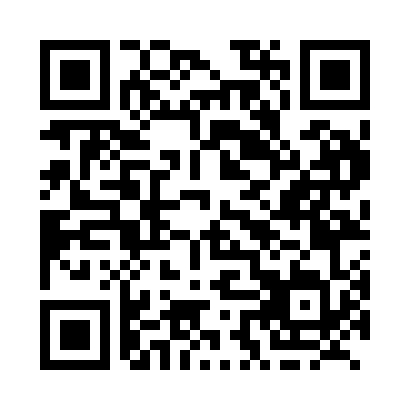 Prayer times for Ange-Gardien, Quebec, CanadaWed 1 May 2024 - Fri 31 May 2024High Latitude Method: Angle Based RulePrayer Calculation Method: Islamic Society of North AmericaAsar Calculation Method: HanafiPrayer times provided by https://www.salahtimes.comDateDayFajrSunriseDhuhrAsrMaghribIsha1Wed4:045:3912:495:507:599:342Thu4:025:3812:495:508:009:363Fri4:005:3612:495:518:019:384Sat3:585:3512:485:528:039:405Sun3:565:3412:485:538:049:426Mon3:545:3212:485:538:059:437Tue3:525:3112:485:548:069:458Wed3:505:3012:485:558:089:479Thu3:485:2812:485:558:099:4910Fri3:475:2712:485:568:109:5111Sat3:455:2612:485:578:119:5212Sun3:435:2412:485:588:129:5413Mon3:415:2312:485:588:149:5614Tue3:395:2212:485:598:159:5815Wed3:385:2112:486:008:1610:0016Thu3:365:2012:486:008:1710:0117Fri3:345:1912:486:018:1810:0318Sat3:335:1812:486:028:1910:0519Sun3:315:1712:486:028:2010:0620Mon3:295:1612:486:038:2110:0821Tue3:285:1512:486:048:2310:1022Wed3:265:1412:486:048:2410:1223Thu3:255:1312:496:058:2510:1324Fri3:235:1212:496:058:2610:1525Sat3:225:1112:496:068:2710:1626Sun3:215:1112:496:078:2810:1827Mon3:195:1012:496:078:2910:1928Tue3:185:0912:496:088:3010:2129Wed3:175:0812:496:088:3010:2230Thu3:165:0812:496:098:3110:2431Fri3:155:0712:506:098:3210:25